Анализ качества образования по русскому языку в 7 классе в  2019 г. (на основании ВПР )Информация о педагогеКоличественные данныеДоступность качественного образования    Значение медианы меньше среднего арифметическогоОбъективность результатов                                      Коэффициент корреляции положителен и равен 1Наличие аномальных результатов (распределение первичных баллов по годам)Соответствие результатов ожидаемому среднестатистическомуПо результатам ВПР 2019 выявлено отклонение от минимально допустимого по заданию №10. У обучающихся не сформировано «Умение перерабатывать прочитанный материал, анализировать текст с точки зрения принадлежности к функционально-смысловому типу речи» .Индекс низких результатовВсе обучающиеся, писавшие ВПР по русскому языку (50 % от писавших) преодолели минимальный порог – 6 человек (100%)Анализ результатов по группам учащихся с разным уровнем подготовкиВПР по русскому языку писали 12  учеников различного уровня подготовки. Результаты работы подтвердили уровень знаний 6 человек (50 %), понизили 6 человек (50 %), повысили 0Типичные учебные затрудненияВыводы и рекомендацииСделать анализ типичных ошибок, которые были  допущены обучающимися в процессе выполнения работы;Обеспечить систематическое повторение и обобщение   наиболее  сложного для понимания школьников материала из разделов:  Орфографические и пунктуационные правила при списывании. Все виды разборов (морфологический, синтаксический, фонетический). Производные предлоги. Причастный оборот и знаки препинания. Распознавание стилистически окрашенного слова. Смысловая работа с текстом ((Текст. Тема. Основная мысль)Проводить коррекционные занятия с учащимися «группы риска» с целью восполнения пробелов в знаниях.№ п/пФИО педагогаКатегория Педагогический стажПериод работы с классом1Дмитракова Наталья Ивановна первая20 лет3 года№Критерий6 классКоличество 20186 классКоличество 20187 классКоличество 20197 классКоличество 2019№КритерийЧел.%Чел.%1Количество учеников, писавших ВПР650  %1217 %2Количество учеников, не преодолевших минимальный порог230 %650 %3Количество учеников, получивших оценку                                 «5»«4»«3»«2»121217 %33 %17 %33 %0246017 %33 %50 %Анализ работымедианасредний баллДоступность качественного образования17,518,5Разница между максимальным баллом в школе и максимально возможным10Разница между минимальным баллом и минимально возможным16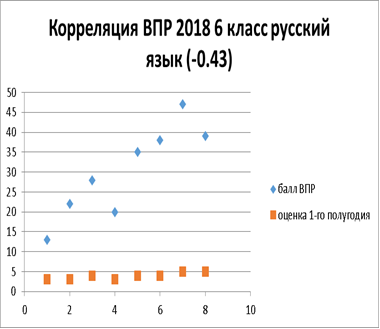 Уровень подго-товкиКоличество учениковТипичные затруднения(номер задания)Меры коррекции«2»            6           Задания 1,2,4,6,7,10,13 Орфографические и пунктуационные правила при списывании. Соблюдение языковых норм в письменной речи.Морфемный, словообразовательный, морфологический анализ слова, синтаксический анализ предложения. Производные союзы. Нарушение грамматических норм русского литературного языкаПричастный оборот и знаки препинания. Типы речи. Распознавание стилистически окрашенного слова       «3»           4Задания  1,3,7,10,14Орфографические и пунктуационные правила при списывании. Соблюдение языковых норм в письменной речи. Производные предлоги. Типы речи. Объяснять значение пословицы, строить речевое высказывание«4»           2 Задания 3,10,13Производные предлоги. Типы речи. Распознавание стилистически окрашенного слова.      «5»          -       -                              -